MINISTERIO DE SALUD					                            Recepción DCFDPSERVICIO SALUD IQUIQUESUBDIRECCIÓN DE RECURSOS HUMANOSDEPARTAMENTO DE CAPACITACIÓN Y FORMACIÓN“FORMULARIO SOLICITUD DE CAPACITACIÓN”Nota: En 5 debe ser de EE 1 a EE 7 según apartado al reverso de esta hoja.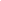 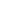 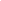 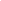 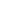            FIRMA                     FIRMA                            FIRMA                          FIRMA                                FIRMA    FUNCIONARIO      JEFE DIRECTO (1)       JEFE DIRECTO (2)   JEFE DE FINANZAS       JEFE DE CAPACITACIÓN                                                                                                              (Si hay costos del SS)      Adjuntar:   Autorización, Invitación o Programa del Curso, Formulario de réplica y respaldo de costos si corresponde.Para clasificar la Actividad de capacitación en un Eje Estratégico en el punto II.5.Ejes Estratégicos (EE) y ámbitos en los que podrían identificarse requerimientos de capacitación, a satisfacer en el corto, mediano y largo plazo, de acuerdo a la realidad y prioridades locales:EJE ESTRATÉGICO 1: MEDIO AMBIENTE Y ENTORNOS SALUDABLES, Reducir la población expuesta y/o vulnerable a condiciones sanitario ambientales desfavorables que afectan la salud y la calidad de vida dentro de su territorio. Fortalecer el cuidado centrado en las personas, familias y comunidades avanzando hacia la cobertura universal. Disminuir la exposición de la población trabajadora a condiciones y organización del trabajo desfavorable que generan daños a la salud, afectando su seguridad y bienestar. Fortalecer la participación ciudadana organizada. Promover el desarrollo de ciudades, comunas y comunidades saludables y sostenibles. Mejorar las condiciones ambientales (disminución de la contaminación atmosférica, agua, química, microbiológica, ruido, residuos)EJE ESTRATÉGICO 2: ESTILOS DE VIDA, Disminuir la prevalencia de inactividad física en población en Chile, a través del curso de vida. Aumentar la seguridad alimentaria y nutricional en Chile, a través del curso de vida considerando diversidad territorial y pertinencia cultural. Reducir el consumo de alcohol en población general y sus consecuencias sociales y sanitarias. Disminuir el consumo de drogas en la población de Chile reduciendo sus consecuencias sociales y sanitarias. Disminuir la prevalencia de consumo de productos de tabaco y sistemas electrónicos de administración de nicotina y sin nicotina en la población. Mejorar la salud mental de la población en Chile con enfoque en lo promocional y preventivo.  Abordar integralmente las necesidades en Salud Sexual y reproductiva de las personas a lo largo del curso de vida, desde un enfoque de género y de derechos.EJE ESTRATÉGICO 3: ENFERMEDADES NO TRANSMISIBLES, Disminuir el riesgo de reintroducción y/o aumento de enfermedades transmisibles en vías de eliminación. Reducir las enfermedades zoonóticas y vectoriales que afectan la salud de la población nacional. Disminuir la Morbimortalidad por Infecciones Respiratorias Agudas en la población a nivel nacional. Reducir el riesgo de emergencia y diseminación de Resistencia a los antimicrobianos. Reducir la incidencia de Tuberculosis en la población en Chile. Disminuir la incidencia de VIH/SIDA en Chile en la población entre 15 a 49 años.EJE ESTRATÉGICO 4: ENFERMEDADES CRONICAS NO TRANSMISIBLES Y VIOLENCIA, Disminuir la mortalidad prematura por cáncer en población general. Disminuir la prevalencia de diabetes mellitus en la población y complicaciones en personas con diabetes.  Disminuir la prevalencia de enfermedad renal crónica en la población y sus complicaciones. Disminuir la carga de enfermedad por enfermedades cardiovasculares y cerebrovasculares en personas de 18 años y más en chile. Disminuir la carga de enfermedad por enfermedades respiratorias crónicas. Disminuir la prevalencia de obesidad y sobrepeso en la población. Mejorar el estado de salud bucal de la población a lo largo del curso de vida con enfoque de equidad en salud. Disminuir la prevalencia de violencias que afectan a las personas, familias y comunidades de manera diferenciada, según su género, curso de vida, etnia, nacionalidad, entre otros.  Reducir la carga de enfermedad asociada a la salud mental de la población a lo largo del curso de vida con enfoque de equidad. EJE ESTRATÉGICO 5: FUNCIONAMIENTO Y DISCAPACIDAD, Disminuir la tasa de morbimortalidad por accidentes de tránsito en la población nacional. Disminuir la prevalencia e incidencia de Alteraciones Músculo Esqueléticas, que genera dolor crónico y/o alteraciones funcionales en la población. Mantener la indemnidad y propiciar la ganancia funcional en personas con Artritis reumatoide. Disminuir la prevalencia de dependencia severa en la población nacional en todo el curso de vida. Disminuir la prevalencia de niños y niñas que no alcanzan su desarrollo integral acorde a su potencialidad.  Disminuir el impacto de las Enfermedades Poco Frecuentes (EPOF) en la calidad de vida de las personas, familias y comunidad que las presentan. Promover el desarrollo integral* y calidad de vida* de las personas en el espectro autista y sus familias a lo largo del curso de vida.EJE ESTRATÉGICO 6: GESTIÓN, CALIDAD E INNOVACIÓN, Disminuir el impacto negativo en la salud de la población por efecto del cambio climático. Mitigar los efectos de las emergencias y desastres en la salud y bienestar de la población. EJE ESTRATÉGICO 7: INSTITUCIONALIDAD SECTOR SALUD, Disminuir la tasa de morbimortalidad y mejorar la calidad de vida de las personas que requieren uno o más trasplantes de órganos y/o tejidos. Alinear el modelo de financiamiento a los objetivos sanitarios del país. Fortalecer el Diseño, Implementación y Monitoreo de un Modelo integral de Gestión y Desarrollo de Personas en el Sistema Público de Salud. Fortalecer la infraestructura y equipamiento del sector con enfoque de equidad dando respuesta a las necesidades de salud de la población. Fortalecer un modelo de gestión participativa en el área de la salud. Desarrollar un modelo de atención de Salud Digital* sostenible, que aporte al acceso, la atención oportuna y la información a los pacientes en sus contextos territoriales/culturales, de manera articulada, coordinada y que complemente al modelo de atención de salud presencial vigente. Fortalecer la entrega de servicios de salud con equidad, calidad y seguridad a la población a lo largo de su curso de vida. Contar con Sistema de información de salud sostenible, suficiente, integrados y alineados con las necesidades del sector.EJE ESTRATEGICO 8: EQUIDAD, Temas: Disminuir las inequidades en salud en la población indígena respecto de la no indígena, Reducir las inequidades en  salud de personas migrantes con respecto a la población nacional sobre el acceso efectivo a la salud. Objetivo Institucional: Mejorar el acceso a la salud integral de la población indígena con enfoque territorial, derechos, interculturalidad y género.  Fortalecer el abordaje intersectorial de la condición estructural de migración internacional como un determinante social de la salud. Mejorar el acceso a salud de personas migrantes en iguales condiciones de hecho que las personas nacionales.I. Antecedentes del Funcionario que asiste a la Capacitación.I. Antecedentes del Funcionario que asiste a la Capacitación.I. Antecedentes del Funcionario que asiste a la Capacitación.I. Antecedentes del Funcionario que asiste a la Capacitación.I. Antecedentes del Funcionario que asiste a la Capacitación.I. Antecedentes del Funcionario que asiste a la Capacitación.I. Antecedentes del Funcionario que asiste a la Capacitación.I. Antecedentes del Funcionario que asiste a la Capacitación.I. Antecedentes del Funcionario que asiste a la Capacitación.I. Antecedentes del Funcionario que asiste a la Capacitación.I. Antecedentes del Funcionario que asiste a la Capacitación.I. Antecedentes del Funcionario que asiste a la Capacitación.I. Antecedentes del Funcionario que asiste a la Capacitación.I. Antecedentes del Funcionario que asiste a la Capacitación.I. Antecedentes del Funcionario que asiste a la Capacitación.I. Antecedentes del Funcionario que asiste a la Capacitación.I. Antecedentes del Funcionario que asiste a la Capacitación.I. Antecedentes del Funcionario que asiste a la Capacitación.1.Nombre:CompletoCompletoCompletoCompletoCompletoCompletoRUN:RUN:Con puntos y guiónCon puntos y guiónCon puntos y guiónCon puntos y guiónCon puntos y guiónCon puntos y guiónCon puntos y guiónCon puntos y guión2.Cargo:Médico-Profesional-Técnico-Auxiliar-Administrativo.Médico-Profesional-Técnico-Auxiliar-Administrativo.Médico-Profesional-Técnico-Auxiliar-Administrativo.Grado:Grado:u HorasCalidad Jurídica:Calidad Jurídica:Calidad Jurídica:Calidad Jurídica:Calidad Jurídica:Titular-Contrata-Suplente-Honorarios.Titular-Contrata-Suplente-Honorarios.Titular-Contrata-Suplente-Honorarios.Titular-Contrata-Suplente-Honorarios.Titular-Contrata-Suplente-Honorarios.3.Servicio/Unidad:Servicio/Unidad:Establecimiento:Establecimiento:Establecimiento:Hospital Dr. E. Torres GaldamesHospital Dr. E. Torres GaldamesHospital Dr. E. Torres GaldamesHospital Dr. E. Torres GaldamesHospital Dr. E. Torres GaldamesHospital Dr. E. Torres GaldamesHospital Dr. E. Torres GaldamesHospital Dr. E. Torres GaldamesHospital Dr. E. Torres Galdames4.Correo electrónico:Correo electrónico:Correo electrónico:Del funcionario, No del servicio.Del funcionario, No del servicio.Del funcionario, No del servicio.Del funcionario, No del servicio.Del funcionario, No del servicio.Fono contacto:Fono contacto:Fono contacto:Fono contacto:Fono contacto:Del FuncionarioDel FuncionarioDel FuncionarioDel FuncionarioII. Antecedentes de la Actividad.II. Antecedentes de la Actividad.II. Antecedentes de la Actividad.II. Antecedentes de la Actividad.II. Antecedentes de la Actividad.II. Antecedentes de la Actividad.II. Antecedentes de la Actividad.II. Antecedentes de la Actividad.II. Antecedentes de la Actividad.II. Antecedentes de la Actividad.II. Antecedentes de la Actividad.II. Antecedentes de la Actividad.II. Antecedentes de la Actividad.II. Antecedentes de la Actividad.II. Antecedentes de la Actividad.II. Antecedentes de la Actividad.II. Antecedentes de la Actividad.II. Antecedentes de la Actividad.II. Antecedentes de la Actividad.II. Antecedentes de la Actividad.II. Antecedentes de la Actividad.II. Antecedentes de la Actividad.II. Antecedentes de la Actividad.II. Antecedentes de la Actividad.II. Antecedentes de la Actividad.II. Antecedentes de la Actividad.II. Antecedentes de la Actividad.II. Antecedentes de la Actividad.II. Antecedentes de la Actividad.II. Antecedentes de la Actividad.II. Antecedentes de la Actividad.5.Eje estratégico asociados a la Actividad:Eje estratégico asociados a la Actividad:Eje estratégico asociados a la Actividad:Eje estratégico asociados a la Actividad:Eje estratégico asociados a la Actividad:Eje estratégico asociados a la Actividad:Eje estratégico asociados a la Actividad:Eje estratégico asociados a la Actividad:Eje estratégico asociados a la Actividad:Eje estratégico asociados a la Actividad:Eje estratégico asociados a la Actividad:Seleccionar el eje más pertinente de lista al dorso.Seleccionar el eje más pertinente de lista al dorso.Seleccionar el eje más pertinente de lista al dorso.Seleccionar el eje más pertinente de lista al dorso.Seleccionar el eje más pertinente de lista al dorso.Seleccionar el eje más pertinente de lista al dorso.Seleccionar el eje más pertinente de lista al dorso.Seleccionar el eje más pertinente de lista al dorso.Seleccionar el eje más pertinente de lista al dorso.Seleccionar el eje más pertinente de lista al dorso.Seleccionar el eje más pertinente de lista al dorso.Seleccionar el eje más pertinente de lista al dorso.Seleccionar el eje más pertinente de lista al dorso.Seleccionar el eje más pertinente de lista al dorso.Seleccionar el eje más pertinente de lista al dorso.Seleccionar el eje más pertinente de lista al dorso.Seleccionar el eje más pertinente de lista al dorso.Seleccionar el eje más pertinente de lista al dorso.Seleccionar el eje más pertinente de lista al dorso.6.Objetivo:Para que es el curso o actividadPara que es el curso o actividadPara que es el curso o actividadPara que es el curso o actividadPara que es el curso o actividadPara que es el curso o actividadPara que es el curso o actividadPara que es el curso o actividadPara que es el curso o actividadPara que es el curso o actividadPara que es el curso o actividadPara que es el curso o actividadPara que es el curso o actividadPara que es el curso o actividadPara que es el curso o actividadPara que es el curso o actividadPara que es el curso o actividadPara que es el curso o actividadPara que es el curso o actividadPara que es el curso o actividadPara que es el curso o actividadPara que es el curso o actividadPara que es el curso o actividadPara que es el curso o actividadPara que es el curso o actividadPara que es el curso o actividadPara que es el curso o actividadPara que es el curso o actividadPara que es el curso o actividad7.Nombre de la Actividad:Nombre de la Actividad:Nombre de la Actividad:Nombre de la Actividad:Nombre de la Actividad:Nombre de la Actividad:Nombre completo del curso o actividadNombre completo del curso o actividadNombre completo del curso o actividadNombre completo del curso o actividadNombre completo del curso o actividadNombre completo del curso o actividadNombre completo del curso o actividadNombre completo del curso o actividadNombre completo del curso o actividadNombre completo del curso o actividadNombre completo del curso o actividadNombre completo del curso o actividadNombre completo del curso o actividadNombre completo del curso o actividadNombre completo del curso o actividadNombre completo del curso o actividadNombre completo del curso o actividadNombre completo del curso o actividadNombre completo del curso o actividadNombre completo del curso o actividadNombre completo del curso o actividadNombre completo del curso o actividadNombre completo del curso o actividadNombre completo del curso o actividad8.Tipo de Actividad:Tipo de Actividad:CursoCursoCursoCursoCursoXTallerTallerTallerJornadaJornadaEstadía PasantíaEstadía PasantíaEstadía PasantíaEstadía PasantíaPerfeccionamiento DiplomadoPerfeccionamiento DiplomadoPerfeccionamiento DiplomadoPerfeccionamiento DiplomadoPerfeccionamiento DiplomadoOtroOtro9.Modalidad de aprendizaje:Modalidad de aprendizaje:Modalidad de aprendizaje:Modalidad de aprendizaje:Presencial – Online Sincrónico – Online ZoomPresencial – Online Sincrónico – Online ZoomPresencial – Online Sincrónico – Online ZoomPresencial – Online Sincrónico – Online ZoomPresencial – Online Sincrónico – Online ZoomPresencial – Online Sincrónico – Online ZoomPresencial – Online Sincrónico – Online ZoomActividad:Actividad:Actividad:Actividad:Actividad:Programada en PACProgramada en PACProgramada en PACProgramada en PACProgramada en PACProgramada en PAC      X      XNo planificadaNo planificadaNo planificadaNo planificada10.Fecha de la Actividad:Fecha de la Actividad:Fecha de la Actividad:Fecha de la Actividad:Fecha de la Actividad:InicioInicioInicioInicioInicio 00/00/00 00/00/00 00/00/00TérminoTérminoTérminoTérmino 00/00/00 00/00/00 00/00/00 00/00/00Total horas cronológicasTotal horas cronológicasTotal horas cronológicasTotal horas cronológicasTotal horas cronológicasTotal horas cronológicas11.Fecha que solicita permisoFecha que solicita permisoFecha que solicita permisoFecha que solicita permisoFecha que solicita permisoDesdeDesdeDesdeDesdeDesde 00/00/00 00/00/00 00/00/00HastaHastaHastaHasta 00/00/00 00/00/00 00/00/00 00/00/00LugarLugar     Ciudad o E-learning     Ciudad o E-learning     Ciudad o E-learning     Ciudad o E-learning     Ciudad o E-learning     Ciudad o E-learning     Ciudad o E-learning12.Jornada y Horarios:Jornada y Horarios:Jornada y Horarios:JornadaCompletaJornadaCompletaJornadaCompletaJornadaCompletaJornadaCompletaJornadaCompleta   X   XJornadaMañanaJornadaMañanaJornadaMañanaJornadaMañanaJornadaMañanaJornadaMañanaJornadaMañanaJornadaTardeJornadaTardeJornadaTarde13.Fundamento o Razones Técnicas para la asistencia del funcionario:Fundamento o Razones Técnicas para la asistencia del funcionario:Fundamento o Razones Técnicas para la asistencia del funcionario:Fundamento o Razones Técnicas para la asistencia del funcionario:Fundamento o Razones Técnicas para la asistencia del funcionario:Fundamento o Razones Técnicas para la asistencia del funcionario:Fundamento o Razones Técnicas para la asistencia del funcionario:Fundamento o Razones Técnicas para la asistencia del funcionario:Fundamento o Razones Técnicas para la asistencia del funcionario:Fundamento o Razones Técnicas para la asistencia del funcionario:FUNDAMENTEFUNDAMENTEFUNDAMENTEFUNDAMENTEFUNDAMENTEFUNDAMENTEFUNDAMENTEFUNDAMENTEFUNDAMENTEFUNDAMENTEFUNDAMENTEFUNDAMENTEFUNDAMENTEFUNDAMENTEFUNDAMENTEFUNDAMENTEFUNDAMENTEFUNDAMENTEFUNDAMENTEFUNDAMENTEIII. Compromiso con la Institución (Contrato de Réplica).III. Compromiso con la Institución (Contrato de Réplica).III. Compromiso con la Institución (Contrato de Réplica).III. Compromiso con la Institución (Contrato de Réplica).III. Compromiso con la Institución (Contrato de Réplica).III. Compromiso con la Institución (Contrato de Réplica).III. Compromiso con la Institución (Contrato de Réplica).14.Lo dispuesto en el Art. 31° Estatuto Administrativo, fijado por el DFL 29/2004.Lo dispuesto en el Art. 31° Estatuto Administrativo, fijado por el DFL 29/2004.Lo dispuesto en el Art. 31° Estatuto Administrativo, fijado por el DFL 29/2004.Lo dispuesto en el Art. 31° Estatuto Administrativo, fijado por el DFL 29/2004.Lo dispuesto en el Art. 31° Estatuto Administrativo, fijado por el DFL 29/2004.Lo dispuesto en el Art. 31° Estatuto Administrativo, fijado por el DFL 29/2004.15.El funcionario deberá devolver lo aprendido, dentro del plazo de 3 meses luego de ocurrida la actividad, en laEl funcionario deberá devolver lo aprendido, dentro del plazo de 3 meses luego de ocurrida la actividad, en laEl funcionario deberá devolver lo aprendido, dentro del plazo de 3 meses luego de ocurrida la actividad, en laEl funcionario deberá devolver lo aprendido, dentro del plazo de 3 meses luego de ocurrida la actividad, en laEl funcionario deberá devolver lo aprendido, dentro del plazo de 3 meses luego de ocurrida la actividad, en laEl funcionario deberá devolver lo aprendido, dentro del plazo de 3 meses luego de ocurrida la actividad, en laforma que se señala a continuación :     Réplica  XNueva TécnicaOtra16.Como funcionario firmante, me comprometo a: “Una vez terminada la actividad, antes de los 3 meses remitir informe de transferencia de conocimientos (réplica) a la Unidad de Capacitación respectiva, adjuntando fotocopia de los antecedentes solicitados.Como funcionario firmante, me comprometo a: “Una vez terminada la actividad, antes de los 3 meses remitir informe de transferencia de conocimientos (réplica) a la Unidad de Capacitación respectiva, adjuntando fotocopia de los antecedentes solicitados.Como funcionario firmante, me comprometo a: “Una vez terminada la actividad, antes de los 3 meses remitir informe de transferencia de conocimientos (réplica) a la Unidad de Capacitación respectiva, adjuntando fotocopia de los antecedentes solicitados.Como funcionario firmante, me comprometo a: “Una vez terminada la actividad, antes de los 3 meses remitir informe de transferencia de conocimientos (réplica) a la Unidad de Capacitación respectiva, adjuntando fotocopia de los antecedentes solicitados.Como funcionario firmante, me comprometo a: “Una vez terminada la actividad, antes de los 3 meses remitir informe de transferencia de conocimientos (réplica) a la Unidad de Capacitación respectiva, adjuntando fotocopia de los antecedentes solicitados.Como funcionario firmante, me comprometo a: “Una vez terminada la actividad, antes de los 3 meses remitir informe de transferencia de conocimientos (réplica) a la Unidad de Capacitación respectiva, adjuntando fotocopia de los antecedentes solicitados.IV. Informe de Costos.IV. Informe de Costos.IV. Informe de Costos.IV. Informe de Costos.IV. Informe de Costos.IV. Informe de Costos.IV. Informe de Costos.IV. Informe de Costos.IV. Informe de Costos.IV. Informe de Costos.IV. Informe de Costos.IV. Informe de Costos.IV. Informe de Costos.IV. Informe de Costos.IV. Informe de Costos.17.Matrícula:Matrícula:     Sin     Sin    Con    Con xCosto al ServicioCosto al ServicioCosto al Servicio$18.Pasajes:Pasajes:     Sin     SinX    Con    ConCosto al ServicioCosto al ServicioCosto al Servicio$19.Viáticos ó Misión Estudio:Viáticos ó Misión Estudio:     Sin     SinXConConCosto al ServicioCosto al ServicioCosto al Servicio$20.Otros (Especificar):Otros (Especificar):     Sin     SinXConConCosto al ServicioCosto al ServicioCosto al Servicio$Total CostosTotal CostosTotal Costos$21.Fuente de Financiamiento:DSSI HETG HETG XHCSFHCSF    Otra: